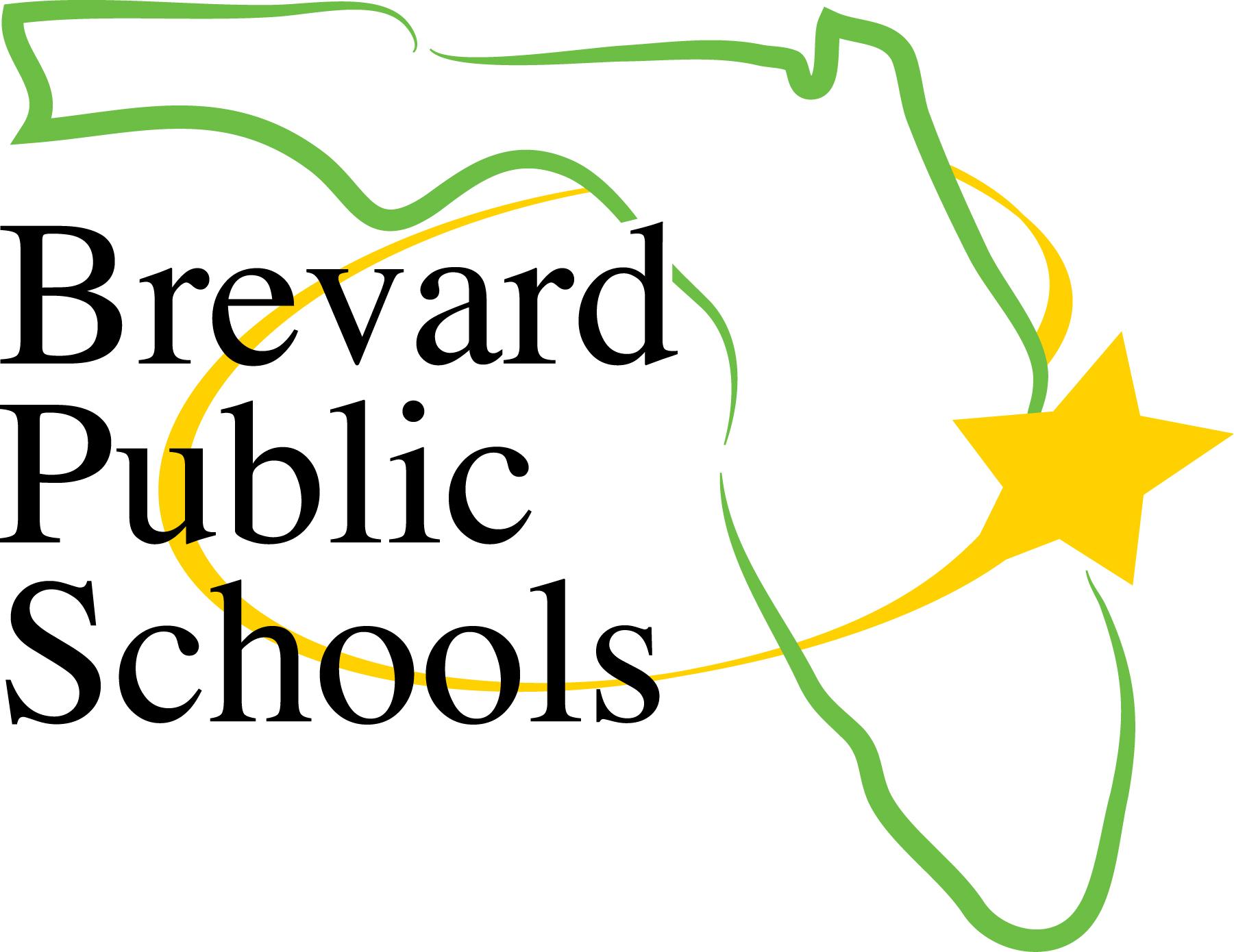 Brevard Public Schools 2023-24 District Parent and Family Engagement Plan (PFEP)Title I Mission Statement: At Brevard Public Schools our mission is to serve every student with excellence. We believe that family engagement is essential to fulfilling our mission. In an effort to build meaningful partnerships with schools, families, and communities, this district plan seeks to strengthen the relationships among all stakeholders and promote collaborative planning, decision making, and improvement efforts. We know that engaging our parents in the education of their children and fostering leadership opportunities will positively impact student achievement and help ensure that we meet the needs of all students at Brevard Public Schools..Title I Goals:Assist schools in meeting the educational needs of low achieving students in our district’s highest poverty schools by training parents and families on how to help at home.Assist schools in closing the achievement gap between high and low performing children, especially the achievement gap between disadvantaged children and their more advantaged peers by providing parents and families with academic resources to use at home.Assist schools in providing high-quality education to all students.Promote and target resources sufficiently to make a difference in schools where needs are greatest.Promote schoolwide reform and ensure the access of children to effective, evidence-based instruction strategies and challenging academic content.Implement high quality early childhood programs in schools with a high concentration of at-risk childrenSupport school efforts to implement the Early Childhood Standards of Excellence for prekindergarten.Afford families and community members substantial and meaningful opportunities to participate in the education of their children.The district Parent and Family Engagement Plan (PFEP) is revised yearly with input from families, teachers, school leaders, and community members. Input is collected through district surveys and school exit slips. Involving ParentsThe district Parent Leadership Team is composed of parents from Title I schools. The group meets monthly to discuss district initiatives, express concerns, and problem solve. This group provides input into the development, implementation, and evaluation of the Title I Plan, Title I Parent and Family Engagement Plan (PFEP), how funds reserved for parental involvement will be used. Members of the Parent Leadership Team serve as liaisons between this committee and the schools.Technical AssistanceDistrict Title I content specialists will provide support to schools in developing, implementing, and reviewing parental involvement activities and plans to ensure they build the capacity of parents to improve student achievement. This support will include: school contact meetings, staff trainings, reviewing school documentation, creating documents and templates to assist schools, distributing information and resources, maintaining information on the Title I website, helping schools create a Parent Advisory Committee, and providing frequent school visits.Coordinating ProgramsTitle I coordinates and integrates parental involvement activities with other programs to meet the needs of our students and families. THese programs include: Step FOURward, Voluntary Pre-Kindergarten (VPK), Head Start, Exceptional Student Education (ESE), Improving Teacher Quality (Title II), Educational Technology (Title III, Part D), Language Instruction for English Language Learners (Title III), and Homeless Education (Title IV)Full ParticipationTo the extent practicable the district and schools will provide full opportunities for the participation of parents with limited English proficiency, parents with disabilities, and parents of homeless and migratory children. Translated documents are provided in English and Spanish, as well as other languages by request, translation services and equipment are also available.Training School StaffTitle I school staff will receive training on the value and utility of parental engagement and how to correlate activities to student achievement. Training opportunities will include: Title I parent engagement contact meetings, administrator trainings, business partner training, School Improvement Plan (SIP) and School Advisory Council (SAC) training, faculty presentations and facilitator trainings (e.g. Parent Parties, APTT, etc.).Supporting PartnershipsWe will implement the following actions and activities in an effort to build the capacity for strong parental engagement and to support effective partnerships between schools, families, and our community:Parent Leadership TeamAcademic Parent Teacher Teams (APTT)FOCUS (online access to grades and information)Workshops, Trainings, and PresentersPoverty Simulation Staff TrainingsParent PartiesConnecting families with community resourcesTitle I Complaint ProceduresIf any LEA or School Plans (Title I LEA Plan, Title I LEA PFEF, Title I School PFED or SIP) are not satisfactory to the parents of participating children, the school district will submit any parent comments with the Title I, Part A plan when the school district submits the plan to the State Department of Education. Parents must be informed of their rights to submit comments. Comments received at Title I schools MUST be forwarded to the Office of Title I and those comments will be included with submission of the LEA Title I Plan, as required.